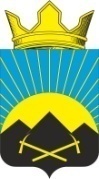 РОССИЙСКАЯ ФЕДЕРАЦИЯРОСТОВСКАЯ ОБЛАСТЬТАЦИНСКИЙ РАЙОНМУНИЦИПАЛЬНОЕ ОБРАЗОВАНИЕ«УГЛЕГОРСКОЕ СЕЛЬСКОЕ ПОСЕЛЕНИЕ»АДМИНИСТРАЦИЯ  УГЛЕГОРСКОГО  СЕЛЬСКОГО  ПОСЕЛЕНИЯ_____________________________________________________________________________ПОСТАНОВЛЕНИЕ27 декабря  2021  года                            № 73                                      п. УглегорскийО внесении изменений в  постановление Администрации Углегорского сельского поселения от 18.01.2021 № 4«Об   утверждении   административного     регламентапредоставления    муниципальной     услуги    «Дачаписьменных разъяснений налогоплательщикам      повопросам применения муниципальных нормативныхправовых    актов    муниципального      образованияо местных налогах и сборах»»         В соответствии с Налоговым кодексом Российской Федерации, Федеральным законом от 27.07.2010 № 210-ФЗ «Об организации предоставления государственных и муниципальных услуг», Администрация муниципального образования «Углегорское  сельское  поселение»,   ПОСТАНОВЛЯЕТ:          Внести в постановление Администрации Углегорского сельского поселения от 18.01.2021 № 4 «Об утверждении административного регламента предоставления муниципальной услуги «Дача письменных разъяснений налогоплательщикам по вопросам применения муниципальных нормативных правовых актов муниципального образования о местных налогах и сборах» следующие изменения:         1) в пункте 1.4:         - абзац второй дополнить текстом следующего содержания:         «,на едином портале государственных и муниципальных услуг (функций).»;         - дополнить абзац четыре следующего содержания:        «Заявитель вправе направить заявление и прилагаемые документы в электронной форме с использованием федеральной государственной информационной системы «Единый портал государственных и муниципальных услуг (функций)».»;        2) пункт 1.5 дополнить абзацем седьмым следующего содержания:            «- с использованием единого портала государственных и муниципальных услуг (функций).».           2. Настоящее постановление вступает в силу с момента официального опубликования.            3.   Контроль исполнения настоящего постановления оставляю за собой.Глава Администрации                                                           Углегорского сельского поселения                                                    К.В. Ермакова